   	 Инструкция по применению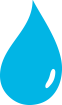 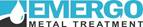 Общие указания для надёжного применения Иннософта (Innosoft B570), Иннопротекта (Innoprotect B580), Инноспрея (Innospray B600) и Иннополиш (Innopolish B520)Используйте этот продукт в соответствии с указаниями на ярлыке и с руководством по эксплуатации.Примените этот продукт только по поверхностям для которых назначено: для нержавеющей стали и прочих металлов.Всегда держите продукт вне досягаемости детей.Не проглатывать продукт. Если это все таки случилось, то вам следует немедленно обратиться к врачу. Покажите ему бирку упаковки.Не допускайте контакта с глазами и с кожей. В случае контакта продукта с глазами немедленно промыть их большим количеством воды и проконсультироваться с врачом.Во избежание раздражения кожи рекомендуется использовать (водостойкие) перчатки во время очистки.Запрещается использовать продукт под воздействием солнца.
Инструкция по использованию продукта Innosoft B570, Innopolish B520.Энергично встряхивайте Innosoft B570, Innopolish B520 и потом нанесите неразбавленное средство для очистки с помощью губки или тряпки. Дайте подействовать в течении короткого времени (примерно 1 минуту). Потом протрите средство с небольшим усилием по изделию с помощью губки (протирать/полировать).Протирать специальной губкой или тряпкой по направлению прокатки материала или по направлению шлифовки. В случае трудноудалимой ржавчины вы можете использовать белую сторону губки.Учтите, что отделенная ржавчина может повредить поверхность, особенно если поверхность полированная. Тщательно удалите остатки с помощью воды или влажной тряпки. Если используете тряпку, протрите с небольшим усилием чтобы не занести грязь в поры.Преимущественно используйте щелочный вариaнт продукта Innoprotect B580: кроме нейтрализации формируется нанослой для максимального избежания появления новой ржавчины.Не допускайте контакта продукта Innosoft B570 с природным камнем.Инструкция по использованию продукта Innoprotect B580 Разбавить с водой для ежедневного использования: 50 мл в литр воды.Для доработки поверхности, которая уже обработана с продуктом Innosoft B570: 100 ml добавить в 500 мл воды.Нанесите Innoprotect B580 губкой или тряпкой.Для хорошего результата в конце промойте микрофиброй смоченной водой.Всегда используйте холодную воду.Инструкция по использованию продукта Innogel B450 Нанести Innogel B450 с помощью кисти или другого инструмента на поверхность тонким слоем. В местах, где ржавчина нанесла серьезные повреждения поверхности, нанести Innogel B450 более толстым слоем.Оставить Innogel B450 на 4 - 6 часов.Смыть остатки Innogel B450 губкой или тряпкой смоченной водой.Если ржавчина не полностью удалилась, повторить шаг 2 и 3.Всегда используйте холодную воду.Инструкция по использованию продукта Innospray B600 Нанести Innospray B600 на микрофибру в небольшом количестве (3 – 4 нажатия на дозатор).Протереть микрофиброй поверхность.Используйте Innospray B600 для ежедневной уборки или для поддержания блестящего внешнего вида восстановленной нержавеющей стали (возможно использовать этот продукт для мебели, имеющей лакокрасочное покрытие).ООО "Райтек Руслэнд"
Россия, г. Санкт-Петербург, пр. Королева, д. 61, пом. 66 Н
тел. +7 (812) 602-17-96
моб. тел. +7 964-390-41-52
info@ritecsystems.ru
www.ritecsystems.ru